Государственное бюджетное общеобразовательное учреждениесредняя общеобразовательная школа № 285Красносельского района  Санкт – ПетербургаИнновационный  продуктСистема интеллектуальных игр как средство мотивации к учебной деятельностиАвторы:Педагог-психолог Татьяна Валентиновна РакЗаведующая экспериментальной площадкой Марина Вячеславовна Сомова 2014 г.ИННОВАЦИОННЫЙ ПРОДУКТСистема интеллектуальных игр как средство мотивации к учебной деятельностиКачество мышления играет важную роль в развитии ребёнка. «Проблема интеллектуального развития учащихся разных ступеней обучения – это актуальная проблема школьного образования, т.к. она тесно связана с «вечной» проблемой педагогики и психологии – проблемой школьной неуспеваемости, поскольку одним из факторов, обуславливающих её, является недостаточно высокий уровень умственного развития учащихся» - говорится в статье Н.П. Локаловой  «Повышение интеллектуального потенциала учащихся как актуальная задача современного школьного образования». Мотивация – компонент регуляции любого вида деятельности. Побуждение к  учебной деятельности  - важное условие формирования познавательной активности учащихся, развития мышления, приобретения знаний.Новые формы, методы, технологии,  стимулирующие мыслительную деятельность учащихся,  способны не только значительно  повысить интеллектуальный уровень школьников, но и  значительно поднять качество  современного образования.  Одной из таких технологий являются интеллектуальные игры, в которых успех ребёнка зависит от его знаний, умений, навыков и способностей анализировать, воспроизводить, обобщать, выделять, формулировать, работать в команде, слушать других и др. Наше образовательное учреждение реализует программу «Школа выбора», которая  направлена  на раскрытие потенциала всех учащихся  в зависимости от их потребностей, возможностей, интересов и способностей. Применяя соответствующие методические и технологические  подходы в рамках проекта «Организация выбора образовательного маршрута», школа стремится помочь ребёнку сделать этот выбор осознанно, используя принцип «качества доступности» Стратегии развития системы образования Санкт-Петербурга «Петербургская школа 2020».Образовательное учреждение считает, что сфера ответственности системы психолого-педагогического сопровождения не может быть ограничена рамками задач преодоления трудностей в обучении. Она затрагивает все сферы деятельности учащегося:  дифференциацию и индивидуализацию обучения; сохранение и укрепление психологического здоровья, мониторинг возможностей и способностей, выявление и поддержку одаренных детей, детей-мигрантов, детей с ограниченными возможностями здоровья; формирование коммуникативных навыков. Актуальность данной разработки обусловлена  анализом социологического опроса учащихся школы, который позволил выявить следующие противоречия:развитие интеллекта ограничивается рамками школьной программы, а социальная действительность требует более широкого кругозора; между нереализованностью интеллектуального и творческого потенциала подростков и стремлением к самореализации и самовыражению;у школьников есть потребность в межличностном общении, но отсутствуют необходимые для успешной самореализации навыки социальных коммуникаций. Предлагаемый инновационный продукт «Система интеллектуальных игр как средство мотивации к учебной деятельности» является инструментом, позволяющим повысить учебную мотивацию, пробудить в ребёнке потребность в получении знаний через систему познавательных и творческих мероприятий различного уровня, создать реальную основу для формирования совершенно нового типа образовательного пространства, способствующего разностороннему личностному развитию школьников. Цель: внедрение в практику образовательного учреждения  системы интеллектуальных игр как средства повышения учебной мотивации и выбора образовательного маршрутаЗадачи:стимулирование интереса школьников к самообразованию и самосовершенствованию;расширение кругозора и эрудиции;активизация мыслительной деятельности, включение в «мозговой штурм», развитие  внимания, памяти, воображения;развитие творческой активность учащихся,  формирование учебных и культурных навыков работы с информацией;популяризация знаний через игровую деятельность;развитие коммуникативной культуры,  формирование чувства товарищества, взаимопомощи, ответственности;поиск и поддержка одаренных детей;формирование навыков работы с информацией.СодержаниеИнтеллектуальные викторины проводятся с учащимися начальной и основной школы во внеурочное время, как для расширения и совершенствования знаний, полученных на уроках, так и в воспитательных целях для развития каждой личности, способной к достижению результативности в интеллектуальном труде. Вопросы и задания соответствуют возрастным особенностям учащихся.Знание материала является обязательным условием активного участия в игре и обязательным условием выигрыша. Игра даёт возможность не только совершенствовать, но и приобретать новые знания, так как стремление выиграть заставляет думать, вспоминать уже пройденное и запоминать всё новое. В ходе игры школьники приобретают навыки общения, навыки поведения в затруднительной ситуации, способность переключать внимание с одного учебного предмета на другой,  повышается  активность и эрудиция как игроков, так и зрителей.Проводятся также тематические интеллектуальные викторины. МЕТОДИЧЕСКАЯ РАЗРАБОТКАИНТЕЛЛЕКТУАЛЬНАЯ ИГРА «УМНИКИ И УМНИЦЫ»«Солнце русской поэзии» ЦЕЛИ: создание условий для формирования у учащихся способности к самостоятельному творческому мышлению, расширения знаний, развития интуиции, эрудиции, 
воспитания любви к произведениям классической литературы.Материально-техническое обеспечение: мультимедийный проектор, экран, компьютер, звуковые колонки, микрофоны, дорожки для прохождения агонов, конверты для проведения блицтурниров, ордена.Подготовка к игре: Игра проводится с учащимися 9-11 классов по творчеству и биографии  А.С. Пушкина.Для проведения игры необходим 2-е ведущих, один из которых управляет компьютерной презентацией, другой задает вопросы, жюри. В начале полугодия детям сообщается тема игры и основные блоки заданий.ОПИСАНИЕ ИГРЫПеред началом игры проводится отборочный тур, по результатам которого отбираются трое агонистов. Затем разыгрываются дорожки, согласно набранным баллам.  Тот из участников, кто по результатам отборочного тура набирает большее количество баллов, имеет право выбрать дорожку первым. Свойства дорожек: красная дорожка самая короткая, на ней нельзя ошибаться; 
желтая дорожка позволяет сделать ошибку, но лишь один раз; 
зеленая дорожка самая длинная, здесь допускаются две ошибки. Агон заканчивается, как только один из участников пересечет свою дорожку. После каждого вопроса участникам дается 30 секунд на раздумье, об истечении времени напоминает звуковой сигнал. Если агонисты не смогут дать ответа на вопрос, это право передается зрителям в зале, которых называют «теоретиками». За правильный ответ теоретик получает орден. Трое агонистов, прошедших испытания, будут награждены. Если агонист сделает ошибку, то перед уходом с дорожки ему дается возможность остаться на ней, если он правильно ответит на все вопросы блицтурнира.  
ОТБОРОЧНЫЙ ТУРВопросы:1.Какой сюжет подарил А.С. Пушкин  Н.В. Гоголю? (сюжет Ревизора)2. Что кричал Золотой петушок, видя опасность? («ки-ки-ри-ку, царствуй, лежа на боку»)3. В какую игру по вечерам  играли Онегин и Ленский? (в шахматы)4. Любимое время года А.С. Пушкина? (осень)5. «Всегда, как утро весела, глаза, как небо голубое, улыбка. Волосы льняные…»  О ком Пушкиным написаны эти строки? (об Ольге)Дополнительные вопросы (используются, если по результатам  отборочного тура несколько участников набирают одинаковое количество баллов):-  Назовите всех злодеев из сказок Пушкина. (Сватья баба-Бабариха, ткачиха с поварихой, коршун-чародей, царица-мачеха, бесенок, Шемаханская царица, царица(из «Сказки о мертвой царице и семи богатырях», нищая черница и др. )-  В каких сказках Пушкина есть царицы? («Сказка о царе Салтане», «Сказка о мертвой царевне», «Сказка  о золотой рыбке»)ТЕМА 1 АГОНА: ПОЭЗИЯ  А.С. ПУШКИНАТЕМА 2 АГОНА: ПОВЕСТИ А.С. ПУШКИНАТЕМА 3 АГОНА: Роман «ЕВГЕНИЙ ОНЕГИН»ТЕМА 4 АГОНА: БИОГРАФИЯ А.С. ПУШКИНАБЛИЦ-ТУРНИРВопросы для теоретиков (игра со зрителями)Проводится во время подсчёта баллов членами жюриКакой глагол придумал А.С. Пушкин, когда объявил друзьям о своей влюбленности в Натали? (огончарован)Где находится могила  А.С. Пушкина? (Святогорский Свято-Успенский монастырь (Святогорская лавра) находится в самом центре старой части поселка Пушкинские Горы)Назовите первое стихотворение А.С. Пушкина, которое было опубликовано? («К другу стихотворцу»)Кому А.С. Пушкин подарил свой перстень с сердоликом? (В.А. Жуковскому)В кого был влюблен А.С. Пушкин, находясь в ссылке в Кишиневе? (Мария  Раевская)Какой царь пожурил А.С. Пушкина за плохие манеры? (Павел 1)Как звали родителей А.С.Пушкина? (Надежда Осиповна и Сергей Львович)Викторина заканчивается награждением  победителя игры и теоретиков, набравших большее количество орденов.МЕТОДИЧЕСКАЯ РАЗРАБОТКАИНТЕЛЛЕКТУАЛЬНАЯ ВИКТОРИНА «СВОЯ ИГРА»(5-6 классы)ЦЕЛИ: актуализировать полученные знания, расширять кругозор, формировать умение работать в коллективе.Материально-техническое обеспечение: мультимедийный проектор, экран, компьютер, звуковые колонки, микрофоны, программа с сайта по адресу: http:// vladimirkhil.com/si/game/Данная игра предназначена для учащихся средней школы.Подготовка к игре: в каждом классе формируется команда из 5-7 человек. Каждая команда заранее выбирает капитана. В игре  капитан определяет игрока, который будет отвечать на поставленный вопрос. Учащимся за месяц до игры сообщаются темы, правила игры и проходит обучение работы с системой беспроводного дистанционного голосования. Руководителем подготовки к игре является классный руководитель. Для проведения игры необходимо 2-е ведущих, один из которых управляет компьютерной презентацией и заносит баллы игроков в таблицу, другой задает вопросы. Творческая группа педагогов разрабатывает вопросы к игре.ОПИСАНИЕ  ИГРЫ«Своя игра» проводится  аналогично телевизионной викторине «Своя игра». Игра включает три раунда по трем темам и финальный тур (количество тем в финальном раунде на одну больше, чем играющих команд). Учащиеся выбирают категорию и баллы.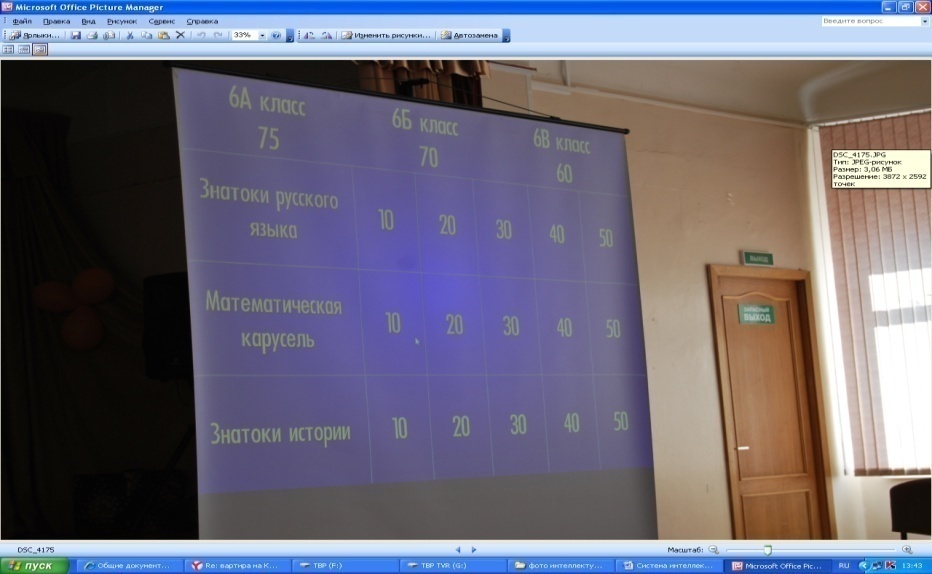 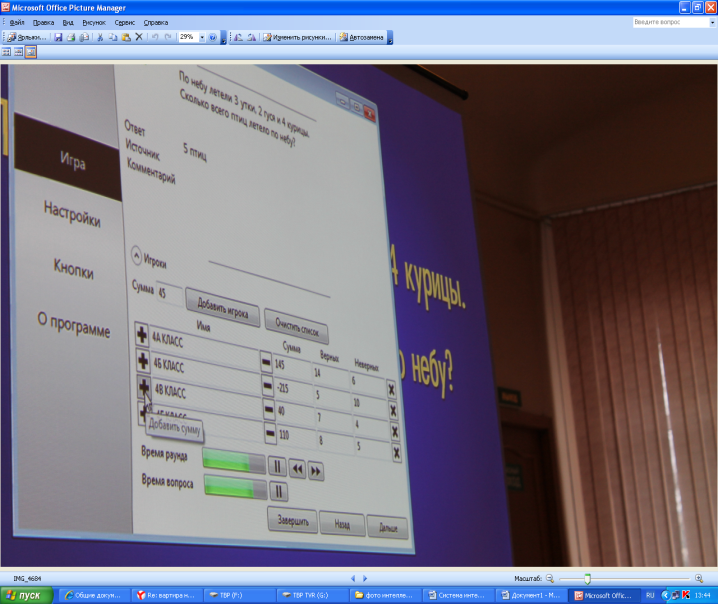 Игроки отвечают на вопросы по принципу кто быстрее. За правильный ответ начисляются баллы, за неправильный – вычитаются. Тот, кто отвечает правильно, выбирает следующий вопрос (для проверки даны ответы, они открываются на экране).  В финале участники убирают те категории, которые их не устраивают. В финальном раунде команда делает ставку, исходя из набранных ими баллов. При правильном  ответе баллы прибавляются, при неправильном – вычитаются. По итогам игры учащиеся награждаются значками.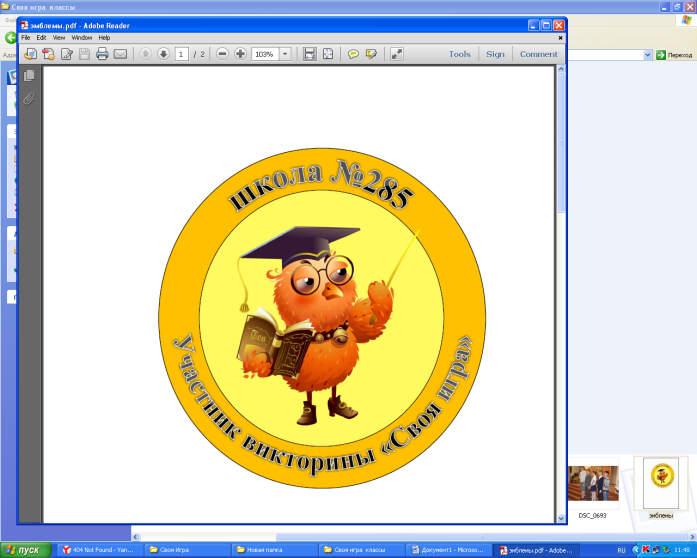 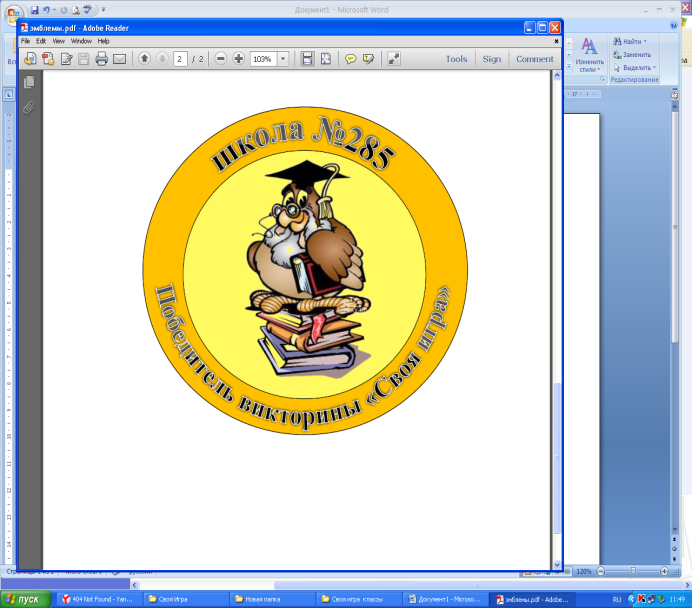 МЕТОДИЧЕСКАЯ РАЗРАБОТКАТЕМАТИЧЕСКАЯ ИНТЕЛЛЕКТУАЛЬНАЯ ВИКТОРИНА «СВОЯ ИГРА»«ВСТРЕЧАЕМ ОЛИМПИАДУ»  (4 – 6 классы)ЦЕЛИ: пропагандировать олимпийское движение, расширять кругозор, воспитывать патриотические чувства, формировать умение работать в коллективе.Материально-техническое обеспечение: мультимедийный проектор, экран, компьютер, звуковые колонки, микрофоны, программа с сайта по адресу: http:// vladimirkhil.com/si/game/Данная игра предназначена для учащихся средней школы.Подготовка к игре: в каждом классе формируется команда из 5-7 человек. Каждая команда заранее выбирает капитана. В игре  капитан определяет игрока, который будет отвечать на поставленный вопрос. Учащимся за месяц до игры сообщаются темы, правила игры и проходит обучение работы с системой беспроводного дистанционного голосования. Руководителем подготовки к игре является классный руководитель. Для проведения игры необходимо 2-е ведущих, один из которых управляет компьютерной презентацией и заносит баллы игроков в таблицу, другой задает вопросы. Творческая группа педагогов разрабатывает вопросы к игре.ОПИСАНИЕ  ИГРЫ«Своя игра» проводится  аналогично телевизионной викторине «Своя игра». Игра включает три раунда по трем темам и финальный тур (количество тем в финальном раунде на одну больше, чем играющих команд). Учащиеся выбирают категорию и баллы.Игроки отвечают на вопросы по принципу кто быстрее. За правильный ответ начисляются баллы, за неправильный – вычитаются. Тот, кто отвечает правильно, выбирает следующий вопрос (для проверки даны ответы, они открываются на экране).  В финале участники убирают те категории, которые их не устраивают. В финальном раунде команда делает ставку, исходя из набранных ими баллов. При правильном  ответе баллы прибавляются, при неправильном – вычитаются. По итогам игры учащиеся награждаются значками.Необходимым условием для внедрения инновационного продукта является соответствующее ресурсное обеспечение:кадровые ресурсы: творческие группы педагогов ОУучебно-методические ресурсы: библиотечный фонд, методическая и справочная литература, сценарии мероприятийматериально-технические ресурсы: мультимедийный проектор, экран, компьютер, звуковые колонки, микрофоны, система беспроводного дистанционного голосованияинформационно-коммуникационные: презентации Microsoft Office PowerPoint; программа с сайта по адресу: http:// vladimirkhil.com/si/game/Свидетельством  положительного результата внедрения  инновационного продукта могут являться:повышение интереса к получению знаний, включение учащихся во внеурочную деятельность, дополнительное образованиеулучшение социально-психологического климата коллектива, уважительное отношение друг к другу в условиях работы в командеорганизация внутришкольных и  межшкольных игр и конкурсовучастие обучающихся школы в творческих и развивающих конкурсах различного уровняположительная динамика результатов мониторинга качества образования, использования информационных ресурсов ОУ, самостоятельно работать с дополнительной литературой, словарями, справочниками, научно-популярной литературой. ПРИЛОЖЕНИЕ 1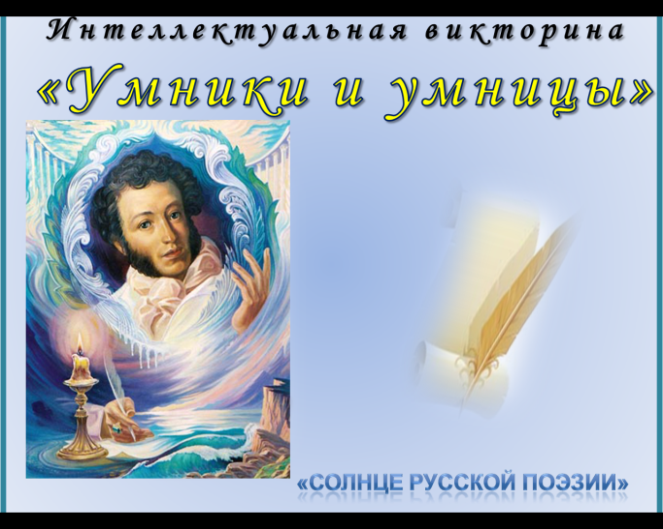 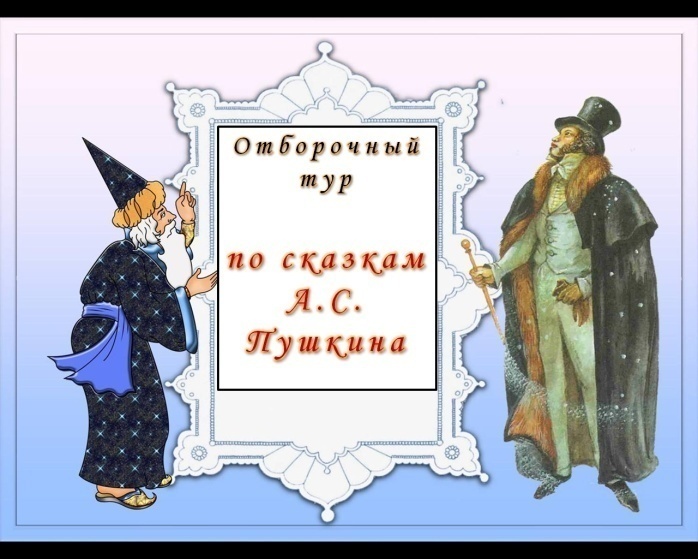 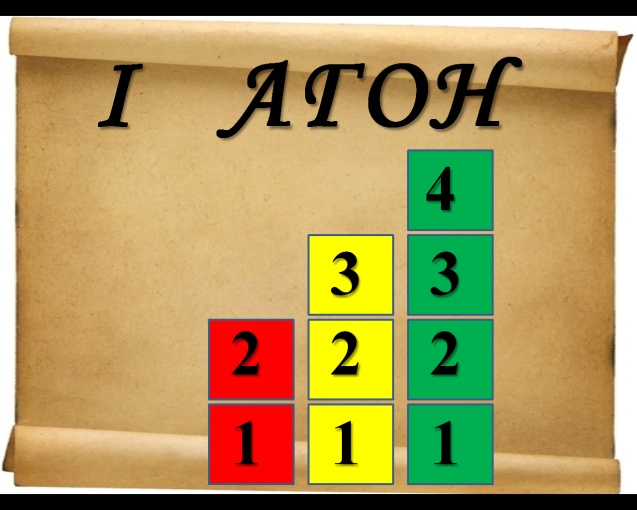 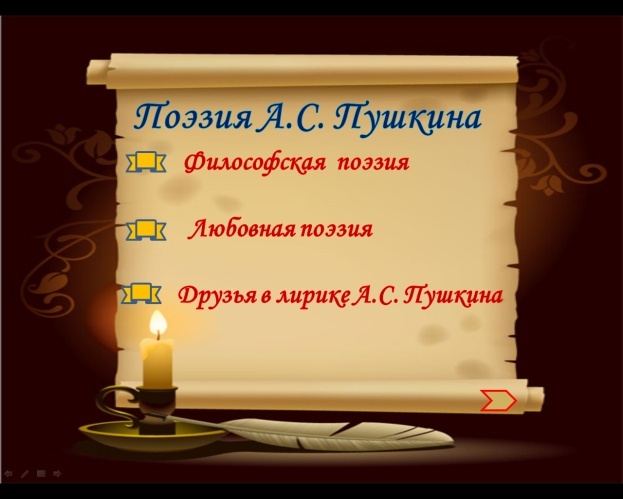 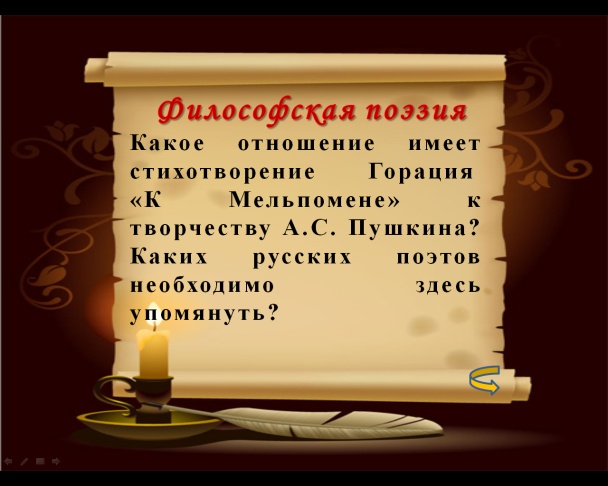 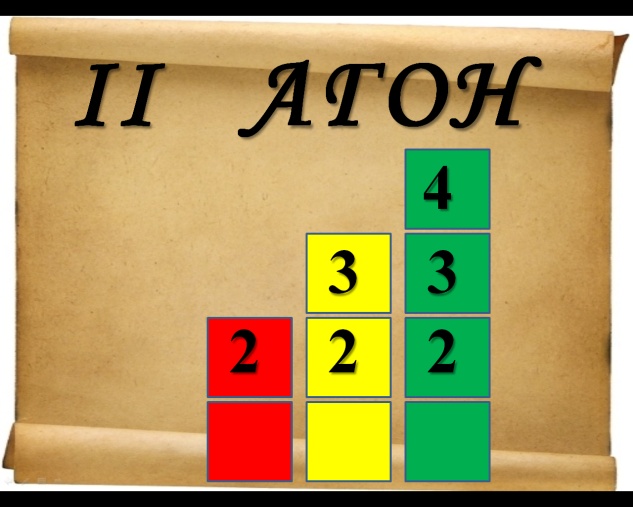 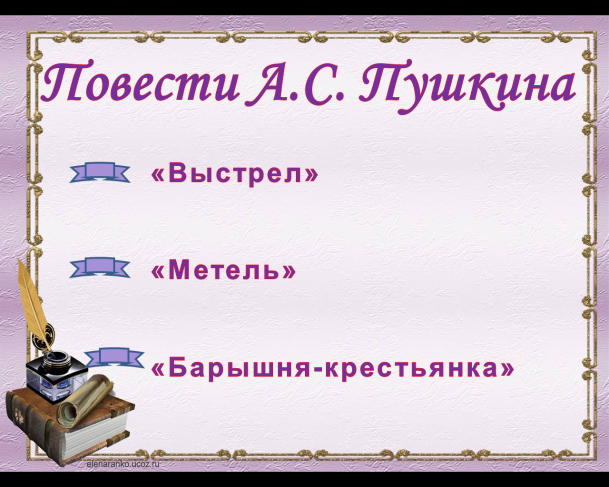 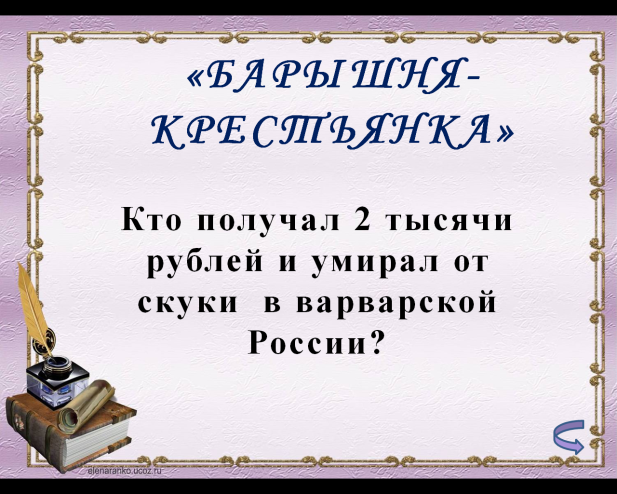 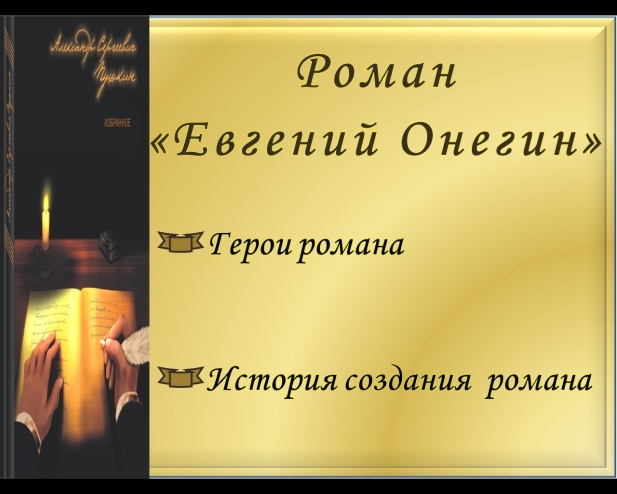 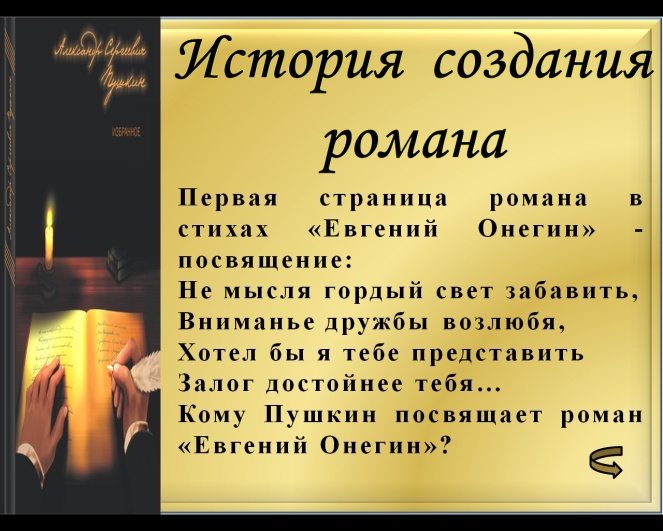 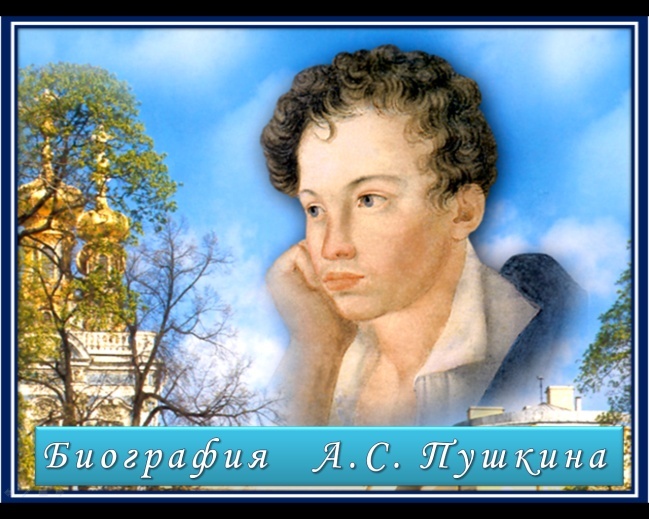 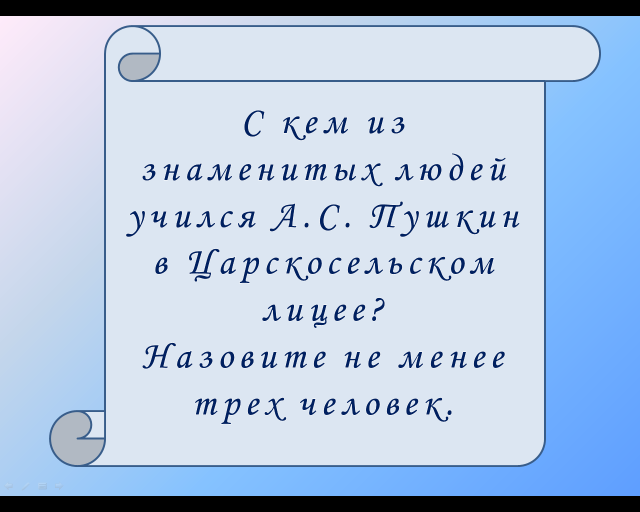 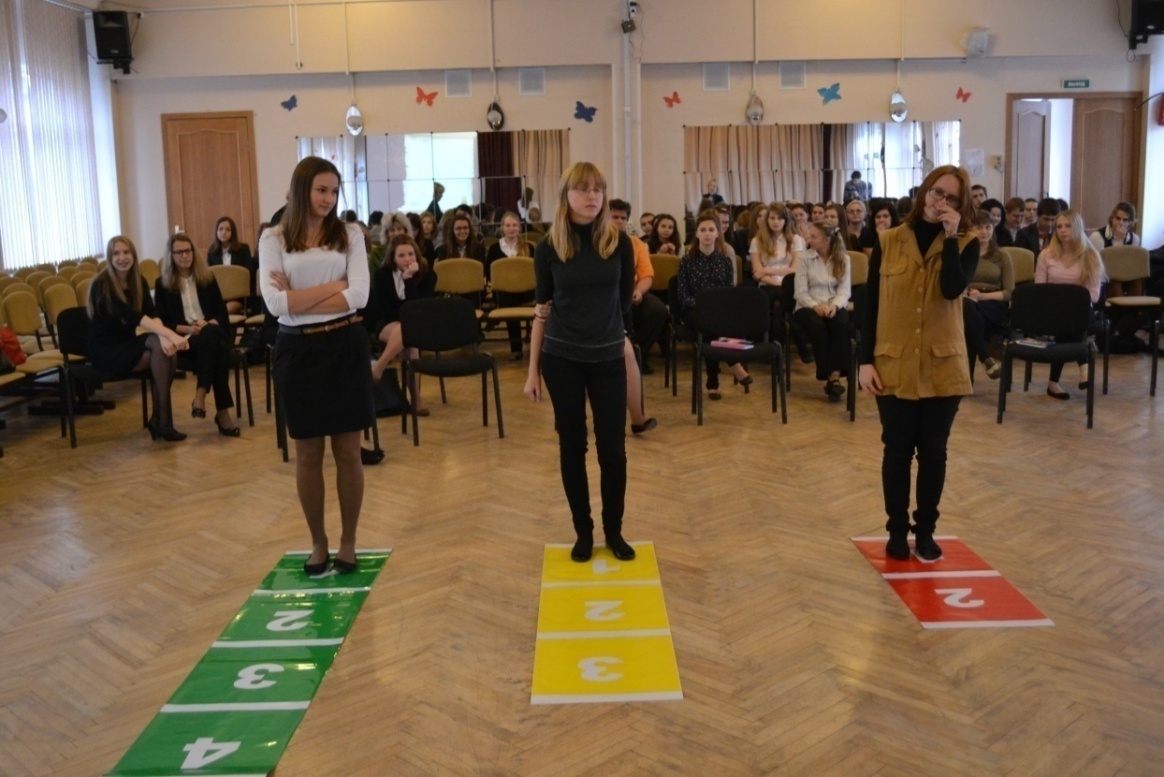 ПРИЛОЖЕНИЕ 2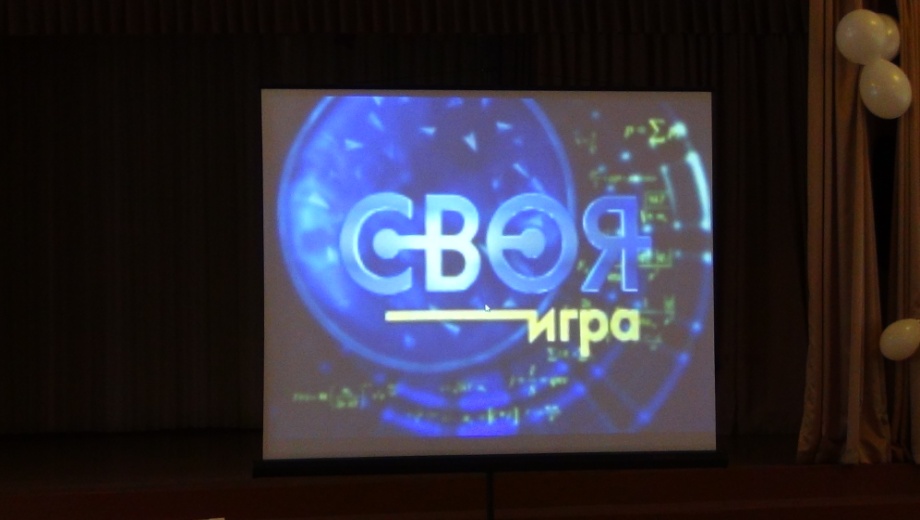 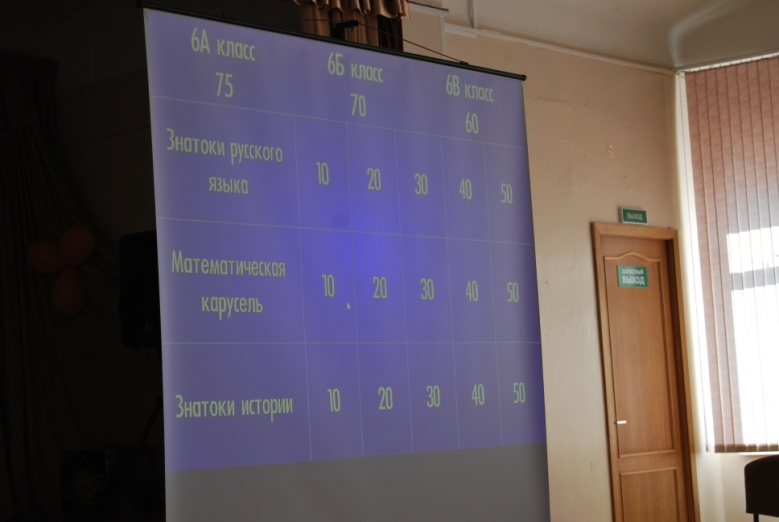 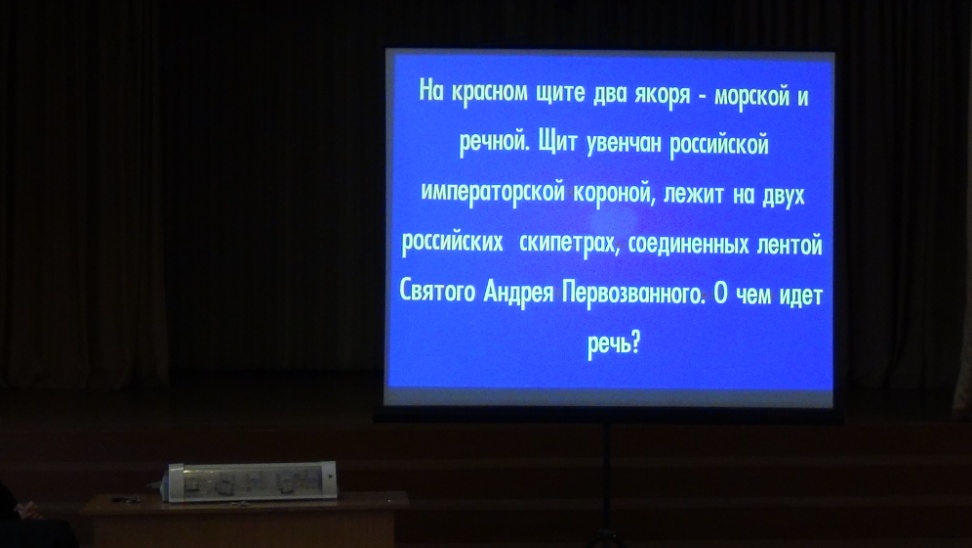 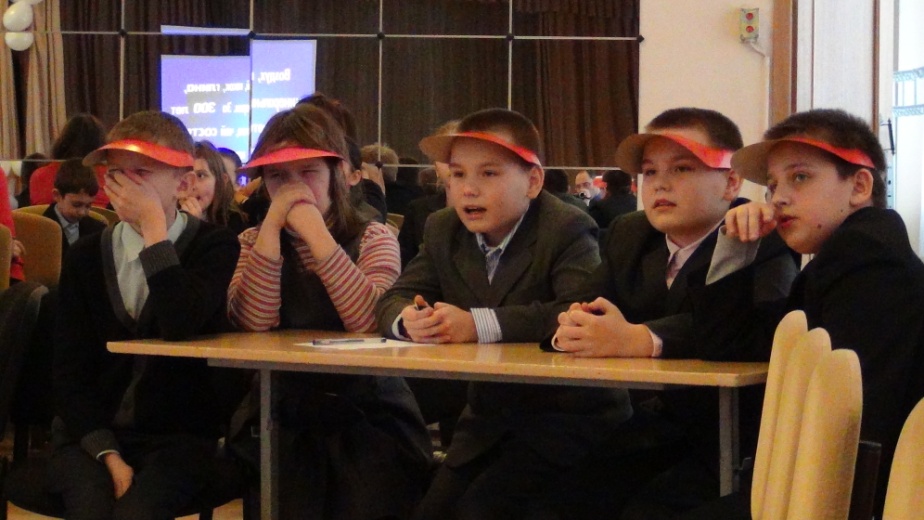 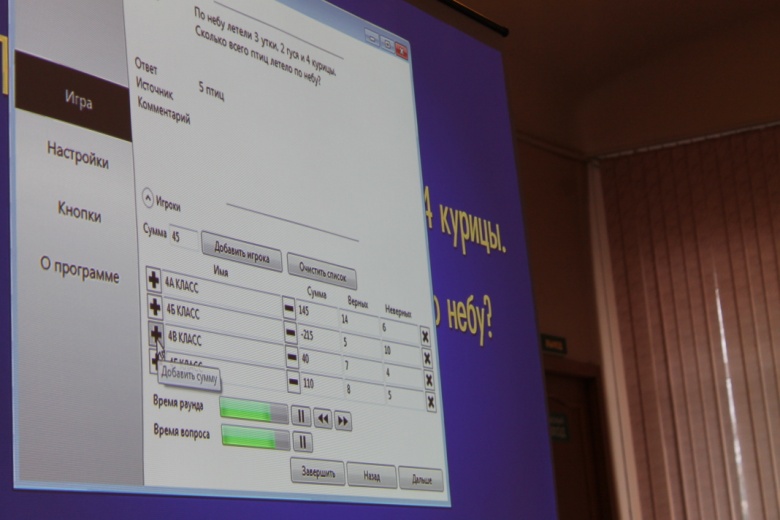 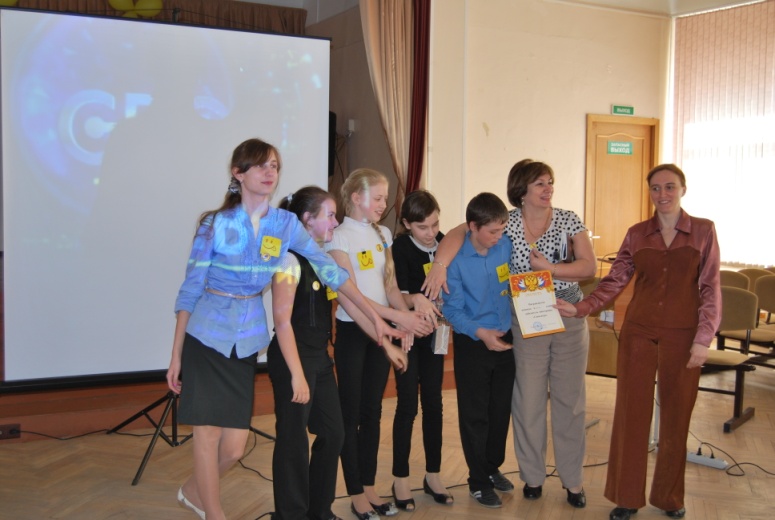 Интеллектуальная викторина «Своя игра» Интеллектуальная викторина «Своя игра» Интеллектуальная викторина «Своя игра» 3-4 классы5-8 классы9-11 классыТематика раундовТематика раундовТематика раундовСамые-самыеСамые-самыеЛитературные героиПДДПрирода вокруг насКолесо историиКалейдоскопСмекалкаВеликие имена ХХ векаЗнатоки русского языкаМоя Родина - РоссияЖивописьМатематическая карусельФразеологизмыДогадайсяЗнатоки историиЗазеркальеКот  и песНаш городПеревертышиЗнатоки русского языкаПо страницам литературных произведенийАнаграммыОт А до ЯРебусыО братьях наших меньшихСмекалкаШарадыКосмосЗанимательная математикаКосмосВсе обо всемКрылатые выраженияРасшифруй сказкуРасшифруй фразуГалопом по ЕвропамОтгадай пословицуРебусыГорода и страны«Своя игра» «Встречаем Олимпиаду» «Своя игра» «Встречаем Олимпиаду» «Своя игра» «Встречаем Олимпиаду» «Своя игра» «Встречаем Олимпиаду» «Своя игра» «Встречаем Олимпиаду» «Своя игра» «Встречаем Олимпиаду» 1 раунд1 раунд1 раунд1 раунд1 раунд1 раундИстория Олимпийских игрИстория Олимпийских игрОлимпийские традицииОлимпийские традицииОлимпийские виды спортаОлимпийские виды спорта2 раунд2 раунд2 раунд2 раунд2 раунд2 раундСпортивный инвентарьСпортивный инвентарьСпортивная мозаикаСпортивная мозаикаОлимпийские именаОлимпийские имена3 раунд3 раунд3 раунд3 раунд3 раунд3 раундПравила олимпийских соревнованийПравила олимпийских соревнованийХитрые хитростиХитрые хитростиОлимпийские ребусыОлимпийские ребусыФиналФиналФиналФиналФиналФиналНаграды ОлимпаГерои ОлимпаГерои ОлимпаМузыка ОлимпаМузыка ОлимпаРекордсмены ОлимпаФИЛОСОФСКАЯКакое отношение имеет стихотворение Горация «К Мельпомене» к творчеству А.С. Пушкина? Каких русских поэтов необходимо здесь упомянуть?Ответ: В основе  стихотворения Пушкина «Я памятник себе воздвиг нерукотворный» лежит текст великого римского поэта. Ломоносов переводил стихотворение Горация, а Державин на основе текста Горация тоже создал свое самостоятельное стихотворение).ЛЮБОВНАЯПродолжите строчки стихотворения и ответьте на вопрос: кому Пушкин адресовал это стихотворение?«Я Вас любил: любовь еще, быть может,В душе моей угасла не совсем…»Ответ: Но пусть она Вас больше не тревожит;      Я не хочу печалить Вас ничем.             (Посвящено Каролине Собаньской)ДРУЗЬЯ В ЛИРИКЕ ПУШКИНАКого из офицеров гусарского полка, стоявшего в Царском Селе, А.С. Пушкин охарактеризовал в четверостишии:Он высшей волею небесРожден в оковах дружбы царской,Он в Риме был бы Брут, в Афинах – Перилекс,А здесь он – офицер гусарский.  Ответ:   П.Я.Чаадаев 1817 – 1820ВЫСТРЕЛСколько рассказчиков доносят до нас историю  Сильвио?Ответ: армейский офицер, сам Сильвио, граф БМЕТЕЛЬЧто объединяет двух великих людей: Георгия Свиридова и А. Пушкина?Ответ: Г.Свиридов написал вальс к повести «Метель»БАРЫШНЯ- КРЕСТЬЯНКАКто получал 2 тыс.руб. и умирал от скуки  в варварской России?Ответ: мисс Жаксон, мадам барышни  ЛизыГЕРОИ  РОМАНАМежду какими героями романа происходит диалог?« Так ты женат! Не знал я ране!   Давно ли? – Около двух лет. –   На ком? – На Лариной. – Татьяне!» Ответ:  муж Татьяны Лариной (князь N) и Евгений ОнегинИСТОРИЯ СОЗДАНИЯ РОМАНАПервая страница романа в стихах «Евгений Онегин» - посвящение:Не мысля гордый свет забавить,Вниманье дружбы возлюбя,Хотел бы я тебе представитьЗалог достойнее тебя…  Кому Пушкин посвящает роман «Евгений Онегин»?  Ответ: своему другу ПлетневуС кем из знаменитых людей учился А.С. Пушкин в Царскосельском лицее? Назовите не менее трех человек. Ответ: В.К. Кюхельбекер (поэт, писатель, общественный деятель, декабрист),  Ф.Ф. Матюшкин (адмирал, исследователь, сенатор), М.Л. Яковлев (популярный салонный композитор, певец, сенатор), А.А. Дельвиг (поэт, издатель), Пущин И.И. (декабрист, коллежский асессор), Малиновский  И.В. (предводитель дворянства Изюмского уезда), Данзас К.К. (секундант на дуэли Пушкина)IПШСколько полных глав в романе «Евгений Онегин»?  (8)Какое учебное заведений закончил А.С. Пушкин? (Царскосельский Лицей)1. Где состоялась дуэль А.С. Пушкина с Дантесом?(на окраине Санкт-Петербурга, в районе Чёрной речки близ Комендантской дачи)Назовите адрес последней квартиры А.С. Пушкина в СПб?(Мойка, 12)В каком произведении Пушкин изобразил «маленького человека», забитого, беспомощного?(«Станционный смотритель»)2. Кто подарил А.С. Пушкину свой портрет с надписью «Победителю – ученику от побежденного учителя  в тот высокоторжественный день, в который он окончил свою поэму «Руслан и Людмила», 1820, марта 26, Великая пятница»?(Василий Андревич Жуковский)Какой композитор написал оперы на сюжеты пушкинских произведений «Евгений Онегин», «Пиковая дама», «Мазепа»(П.И. Чайковский)3. Назовите автора памятника А.С. Пушкину в СПб? (Михаил Константинович  Аникушин)3. Как звали детей А.С. Пушкина?(Мария, Александр, Григорий, Наталья)1 раунд1 раунд1 раунд1 раунд1 раунд1 раундКатегория                                                  баллы                                                  баллы                                                  баллы                                                  баллы                                                  баллыКатегория510152025Самые-самыеСамый посудный головной убор (цилиндр)Самая медленная стрелка часов (часовая)Самый умный вид спорта (шахматы)Самый южный материк (Антарктида)Самый зубастый балет («Щелкунчик»)ЗазеркальеПес босиком(«Кот в сапогах»)Девочка каланча(«Дюймовочка»)Знайка под землей(«Незнайка на Луне»)Быль о железной курочке(«Сказка о Золотом петушке»)Песочная служанка(«Снежная королева»)КалейдоскопЧто изучает кинология?(поведение собак)Свинья, собака, ворона, заяц. Эти животные известны всем малышам. Назовите их имена. (Хрюша, Филя, Каркуша, Степашка)Древнегреческий герой, уязвимым местом которого была пятка.(Ахиллес)Кто является создателем российской армии и российского флота?(Петр I)Зачем кошки всё время "умываются"?(Они слизывают с себя свой запах)2 раунд2 раунд2 раунд2 раунд2 раунд2 раунд1020304050Знатоки русского языка (расшифруй фразеологизм)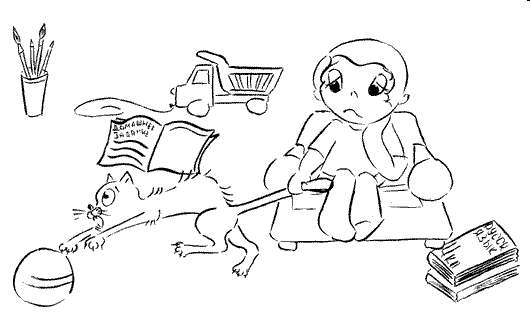 «Тянуть кота за хвост»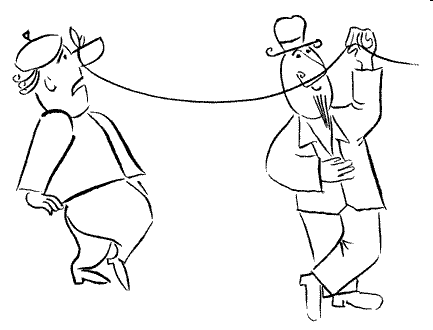 «Водить за нос»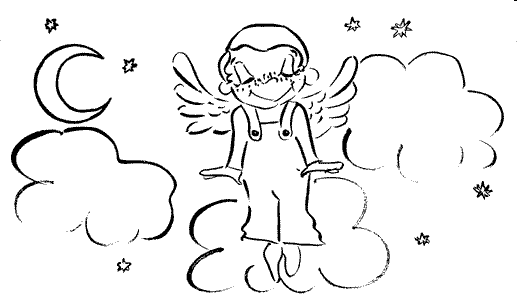 «Витать в облаках»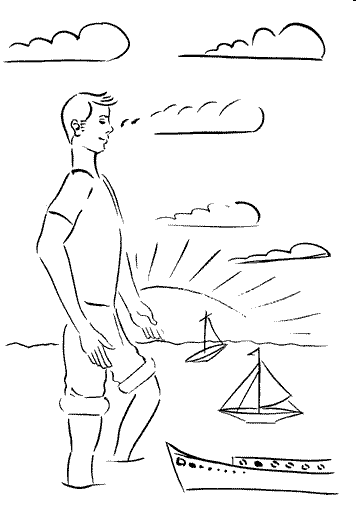 «Море по колено»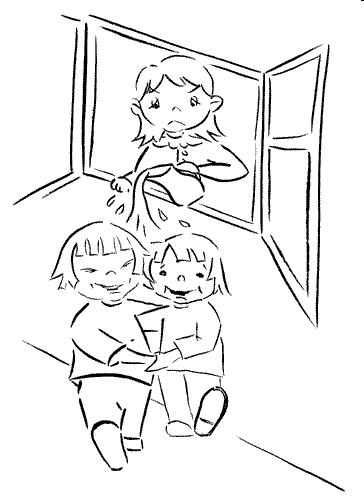 «Водой не разольешь»Знатоки историиГде устраивали свои первые жилища  древнейшие люди?(в пещерах)Какое животное стало первым домашним животным?(собака)Однажды Спарта заплатила огромный штраф за то, что её воин вошел в этот город вооруженным. Как назывался этот город?(Олимпия)В какой стране был изобретён алфавит?(Финикия)Где были изобретены арабские цифры?(в Индии)Математическая карусельВо многих сказках герой отправляется за "тридевять земель"(27)Какую геометрическую фигуру солнце посылает на Землю?(луч)Вы опередили лыжника, который находился на второй позиции. Какое место теперь Вы занимаете?(второе)У мальчика есть две монеты. В сумме они составляют 3 рубля. Одна из них - не 1 рубль. Что это за монеты?(2 руб., 1 руб.)Чем станет четырёхугольник, если ему отрезать все четыре угла?(восьмиугольником)3 раунд3 раунд3 раунд3 раунд3 раунд3 раунд1530456075Наш городУ Санкт-Петербурга есть свои ключи, которые хранятся в специальном ларце, на бархатной подушечке. Где находится этот ларец с ключами от города?(в Петропавловской крепости)Как Фонтанка получила своё название?(из неё  поступала вода для фонтанов Летнего сада)Из какого озера вытекает и куда впадает Нева?(из Ладожского озера в Финский залив)Назовите первый музей города.(Кунсткамера)Самая первая станция метрополитена?(«Площадь Восстания»)По страницам литературных произведенийНазовите сказочный персонаж, лезущий вон из кожи?(Царевна-лягушка)В какой сказке рассказывается о тяжких последствиях плохого состояния средств противопожарной безопасности?(«Кошкин дом»)Кто создавал первые  рукописные книги на Руси?(монахи)Героине какой  сказки удалось за нетрудовую денежную единицу сделать выгоднейшую покупку к своим именинам?(Мухе-Цокотухе)Из какой басни эти строки? "Быть сильным хорошо, быть умным лучше”(«Лев и человек»)Ребусы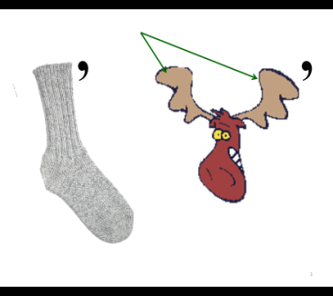 носорог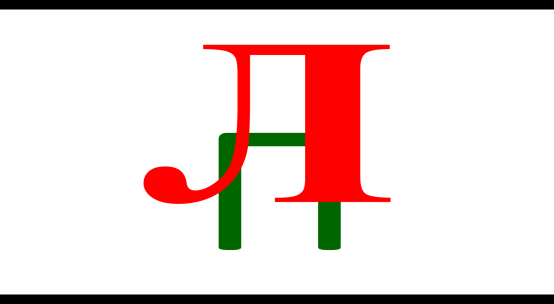 залп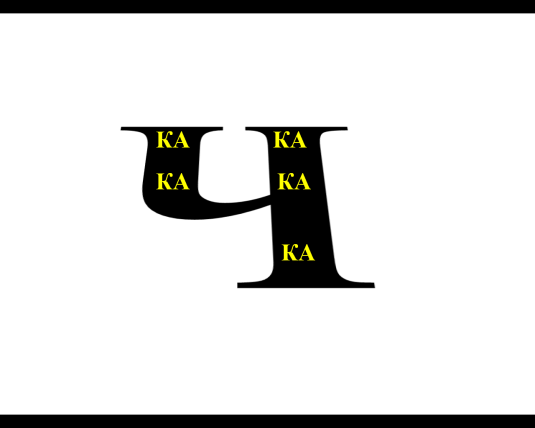 почка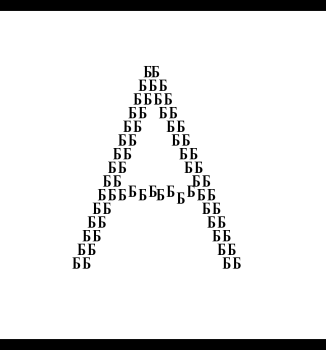 изба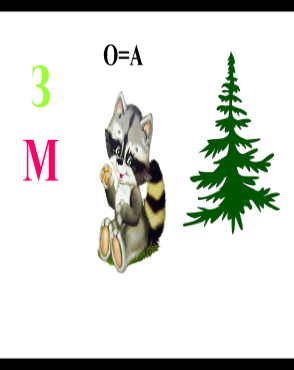 знаменательфиналфиналфиналфиналфиналфиналШарадыКогда мы знаем человека, Ему слог первый говорим. Второй - в прудах лягушки скажут летом, А целое в деревне мы едим. (ты-ква)Когда мы знаем человека, Ему слог первый говорим. Второй - в прудах лягушки скажут летом, А целое в деревне мы едим. (ты-ква)Когда мы знаем человека, Ему слог первый говорим. Второй - в прудах лягушки скажут летом, А целое в деревне мы едим. (ты-ква)Когда мы знаем человека, Ему слог первый говорим. Второй - в прудах лягушки скажут летом, А целое в деревне мы едим. (ты-ква)Когда мы знаем человека, Ему слог первый говорим. Второй - в прудах лягушки скажут летом, А целое в деревне мы едим. (ты-ква)Отгадай пословицуОтгадай пословицу по двум словам: "свет", "тьма" («Ученье - свет, а неученье – тьма»)Отгадай пословицу по двум словам: "свет", "тьма" («Ученье - свет, а неученье – тьма»)Отгадай пословицу по двум словам: "свет", "тьма" («Ученье - свет, а неученье – тьма»)Отгадай пословицу по двум словам: "свет", "тьма" («Ученье - свет, а неученье – тьма»)Отгадай пословицу по двум словам: "свет", "тьма" («Ученье - свет, а неученье – тьма»)Расшифруй фразу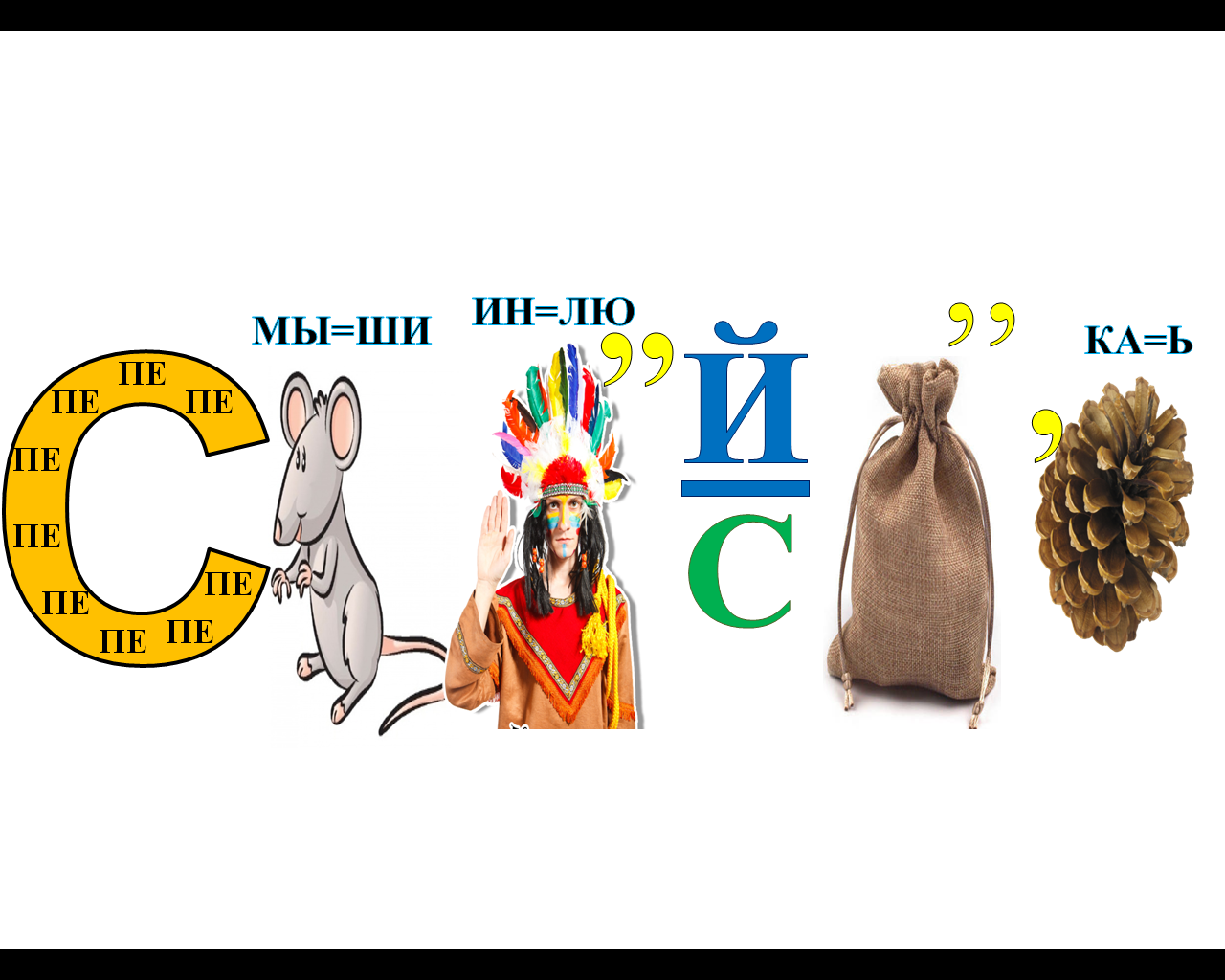 «Поспешишь – людей насмешишь»«Поспешишь – людей насмешишь»«Поспешишь – людей насмешишь»«Поспешишь – людей насмешишь»«Поспешишь – людей насмешишь»КосмосКак назывался космический корабль Юрия Гагарина? («Восток»)Как назывался космический корабль Юрия Гагарина? («Восток»)Как назывался космический корабль Юрия Гагарина? («Восток»)Как назывался космический корабль Юрия Гагарина? («Восток»)Как назывался космический корабль Юрия Гагарина? («Восток»)1 раунд1 раунд1 раунд1 раунд1 раунд1 раундКатегория                                                  баллы                                                  баллы                                                  баллы                                                  баллы                                                  баллыКатегория510152025История Олимпийских игрВ какой стране придумали Олимпийские игры? (Древняя Греция)В какое время года проводятся Олимпийские игры? (зима и лето)В каком году в нашей стране проходила летняя Олимпиада? (1980)Какой город будет принимать зимнюю Олимпиаду 2014 года? (Сочи)На экране талисман Олимпиады. 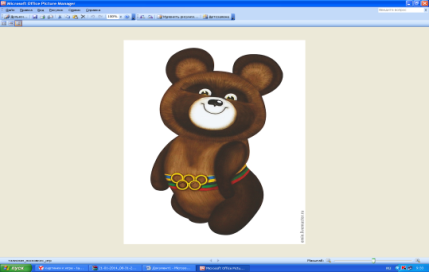 Когда и где проходили игры? (Москва 1980)Олимпийские традицииЧто зажигают перед началом каждой Олимпиады? (олимпийский огонь)Что изображено на эмблеме Олимпийского движения? (пять олимпийских колец)Назовите три талисмана зимних игр, которые пройдут в этом году в нашей стране. (Леопард, Белый мишка, Зайка)Назовите Олимпийский принцип современных Олимпийских игр. (Главное – не победа, главное – участие!)Назовите олимпийский девиз. (Быстрее, выше, сильнее!)Олимпийские виды спортаНазовите командный Олимпийский вид спорта, особенно популярный в России, США и Канаде. (Хоккей с шайбой)Как называется зимний Олимпийский вид спорта, где требуется и меткость и выносливость? (Биатлон)Как называется командный зимний Олимпийский вид спорта? (Керлинг)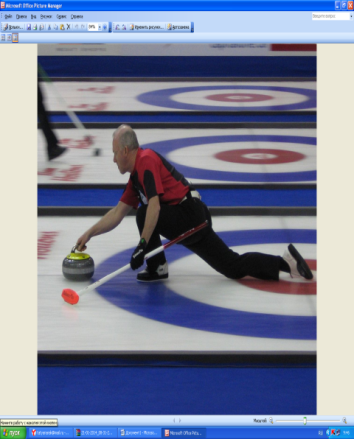 Посмотрите на экран, какой зимний Олимпийский вид спорта обозначает  этот символ? (Фристайл)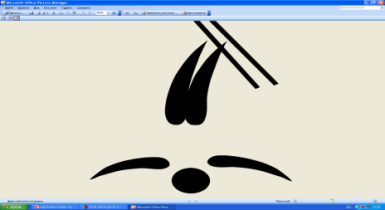 В каком летнем Олимпийском виде спорта выступают только женщины? (синхронное плавание)2 раунд2 раунд2 раунд2 раунд2 раунд2 раунд1020304050Спортивный инвентарьКакой спортинвентарь нужен прыгуну с трамплина на зимней Олимпиаде? (лыжи)Как называются сани бобслеистов? (боб)Сколько мишеней должен поразить биатлонист на одном рубеже? (5)Какой спортинвентарь и почему нужен спортсмену в шорт-треке? (Беговые коньки)Из какого материала изготовлен инвентарь для игры в кёрлинг? (Из гранита)Спортивная мозаикаВ каком городе проводились Олимпийские игры в древности? (Олимпия)Сколько игроков одной команды может быть на льду одновременно в хоккее с шайбой? (6 – пять полевых игроков и вратарь)Какие спортивные состязания традиционно проводятся после Олимпийских игр на тех же спортивных сооружениях? (Параолимпийские игры.)Из каких спортивных дисциплин состоит лыжное двоеборье? (Прыжки на лыжах с трамплина и лыжные гонки)Сколько участников в команде на Олимпийской лыжной эстафете? (4)Олимпийские именаКакой известный футболист принимал участие в эстафете Олимпийского огня Сочинской Олимпиады в Санкт-Петербурге? (Александр Кержаков)Назовите имя трехкратного Олимпийского чемпиона по греко-римской борьбе, а ныне – депутата Государственной думы РФ. (Александр Карелин)Выдающийся российский фигурист, олимпийский чемпион 2006 года, двукратный серебряный медалист Олимпиад. (Евгений Плющенко)Назовите имя человека, в 1886 году возродившего современное Олимпийское движение. (Пьер Де Кубертен)Назовите имя выдающегося советского биатлониста, четырехкратного Олимпийского чемпиона. (Александр Тихонов)3 раунд3 раунд3 раунд3 раунд3 раунд3 раунд1530456075Правила олимпийских соревнованийСколько продолжается хоккейный матч, из каких временных отрезков он состоит? (60 минут чистого времени, 3 периода по 20 минут)Как называют штрафной удар в хоккее с шайбой? (буллит)В каком направлении бегут конькобежцы - по или против часовой стрелки?(Против часовой стрелки)За промахи в биатлоне предусмотрены два вида штрафных санкций, назовите хотя бы один из них. (Штрафная минута или штрафной круг)Сколько спортсменов может быть в экипаже на соревнованиях по бобслею? (2 или 4)Хитрые хитростиЧто такое "скелетон", если это не конфета? (Разновидность бобслея или скоростного спуска на санях)В каком Олимпийском виде спорта бывает “ёлочка”? (в лыжном)Для чего на зимних играх нужен “лифт”? (Для перемещения лыжников вверх по склону)В каком Олимпийском виде спорта прижился “тулуп”? (в фигурном катании)В каких Олимпийских видах спорта стартуют только на “зелёный”? (В бобслее, скелетоне, прыжках с трамплина и сноуборде)Олимпийские ребусыВелоспорт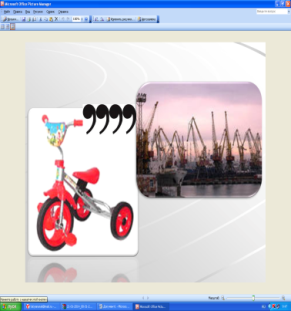 Гимнастика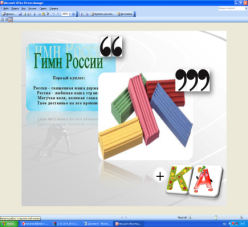 Стрельба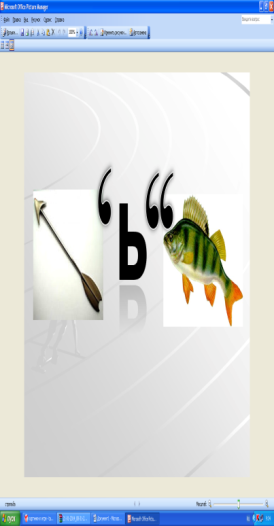 Бобслей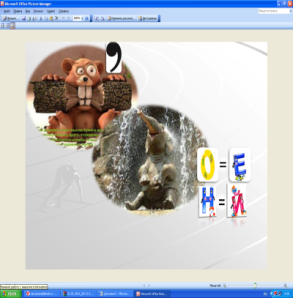 Триатлон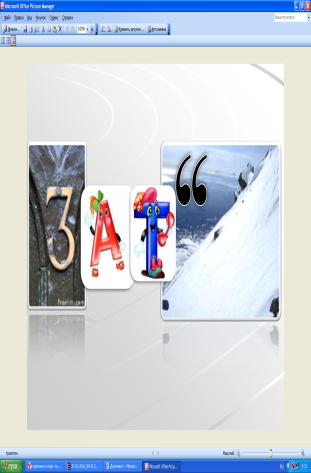 финалфиналфиналфиналфиналфиналНаграды ОлимпаКакую награду получали Олимпийские чемпионы на Играх в Древней Греции? (лавровый венок)Какую награду получали Олимпийские чемпионы на Играх в Древней Греции? (лавровый венок)Какую награду получали Олимпийские чемпионы на Играх в Древней Греции? (лавровый венок)Какую награду получали Олимпийские чемпионы на Играх в Древней Греции? (лавровый венок)Какую награду получали Олимпийские чемпионы на Играх в Древней Греции? (лавровый венок)Герои ОлимпаКак в Древней Греции называли победителя Олимпийских игр? (Олимпионик)Как в Древней Греции называли победителя Олимпийских игр? (Олимпионик)Как в Древней Греции называли победителя Олимпийских игр? (Олимпионик)Как в Древней Греции называли победителя Олимпийских игр? (Олимпионик)Как в Древней Греции называли победителя Олимпийских игр? (Олимпионик)Музыка ОлимпаГлавными словами знаменитой «Оды спорта» Пьера де Кубертена являются… («О спорт, ты – мир!»)Главными словами знаменитой «Оды спорта» Пьера де Кубертена являются… («О спорт, ты – мир!»)Главными словами знаменитой «Оды спорта» Пьера де Кубертена являются… («О спорт, ты – мир!»)Главными словами знаменитой «Оды спорта» Пьера де Кубертена являются… («О спорт, ты – мир!»)Главными словами знаменитой «Оды спорта» Пьера де Кубертена являются… («О спорт, ты – мир!»)Рекордсмены ОлимпаТрёхкратная советская олимпийская чемпионка в парном фигурном катании (Ирина Роднина)Трёхкратная советская олимпийская чемпионка в парном фигурном катании (Ирина Роднина)Трёхкратная советская олимпийская чемпионка в парном фигурном катании (Ирина Роднина)Трёхкратная советская олимпийская чемпионка в парном фигурном катании (Ирина Роднина)Трёхкратная советская олимпийская чемпионка в парном фигурном катании (Ирина Роднина)